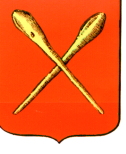 Тульская областьМуниципальное образование город АлексинСобрание депутатовРешение     от 12 февраля  2018 года                                                 № 1(46).6О внесении изменений  в решение Собрания представителей муниципального образования Алексинский район от 29 апреля 2009 года №3(3).20 «Об утверждении порядка формирования ведения, обязательного опубликования перечня муниципального имущества, свободного от прав третьих лиц (за исключением имущественных прав субъектов малого и среднего предпринимательства), предназначенного для передачи во владение и (или) пользование субъектам малого и среднего предпринимательства и организациям, образующим инфраструктуру поддержки субъектов малого и среднего предпринимательства, на территории муниципального образования город Алексин»В соответствии с Федеральным законом от 06.10.2003 №131-ФЗ «Об общих принципах организации местного самоуправления в Российской Федерации», Федеральным законом от 24.07.2007 N209-ФЗ "О развитии малого и среднего предпринимательства в Российской Федерации",  Постановлением Правительства Российской Федерации от 01.12.2016 №1283 «О внесении изменений в постановление Правительства Российской Федерации от 21.08.2010 № 645», Приказом Минэкономразвития России от 20.04.2016 N 264 "Об утверждении Порядка представления сведений об утвержденных перечнях государственного имущества и муниципального имущества, указанных в части 4 статьи 18 Федерального закона "О развитии малого и среднего предпринимательства в Российской Федерации", а также об изменениях, внесенных в такие перечни, в акционерное общество "Федеральная корпорация по развитию малого и среднего предпринимательства", формы представления и состава таких сведений", Федеральным законом от 26.07.2006 №135-ФЗ «О защите конкуренции», на основании Устава муниципального образования город  Алексин,  Собрание депутатов  муниципального образования город Алексин РЕШИЛО:1. Внести в решение Собрания представителей муниципального образования Алексинский район от 29 апреля 2009 года №3(3).20 «Об утверждении порядка формирования ведения, обязательного опубликования перечня муниципального имущества, свободного от прав третьих лиц (за исключением имущественных прав субъектов малого и среднего предпринимательства), предназначенного для передачи во владение и (или) пользование субъектам малого и среднего предпринимательства и организациям, образующим инфраструктуру поддержки субъектов малого и среднего предпринимательства, на территории муниципального образования город Алексин» следующие изменения:1.1. столбцы 34-38 строки №7 Приложения №2 к решению дополнить следующим содержанием:1.2.  сведения строки №16 Приложения №2 к решению исключить в связи с прекращением права муниципальной собственности на имущество в установленном законом порядке.2.  Контроль за исполнением настоящего решения возложить на постоянную комиссию по собственности и муниципальному хозяйству Собрания депутатов муниципального образования город Алексин (Садовников А.А.).	3. Решение опубликовать в газете «Алексинские вести» и разместить на официальном сайте органов местного самоуправления в сети «Интернет».4. Решение вступает в силу со дня официального опубликования.Главамуниципального образованиягород Алексин                                                                      Э.И. Эксаренко34353637387индивидуальный предприниматель Клочкова Элла Юрьевна31071543230013071110182409717.01.201816.01.2023